Supplementary Material for PUBLICATIONIn-situ Synchrotron X-ray Characterisation of Corrosion Products in Zr Artificial Pits in Simulated Physiological Solutions Yue Zhang,a Owen Addison,b Petre Flaviu Gostin,a,** Alexander Morrell,c, e Angus J. M. C. Cook,a, g Alethea Liens,d Jing Wu,a Konstantin Ignatyev,e Mihai Stoica,f Alison Davenport a,**,zaSchool of Metallurgy and Materials, University of Birmingham, Edgbaston, Birmingham B15 2TT, United KingdombBiomaterials Unit, School of Dentistry, University of Birmingham, Edgbaston, Birmingham B15 2TT, United Kingdom cAston Institute of Materials Research, Aston University, Birmingham, B4 7ET, United Kingdom dUniversité de Lyon, INSA-Lyon, Laboratoire MATEIS, UMR CNRS 5510, 20 Avenue Albert Einstein, 69621 Villeurbanne Cedex, FranceeDiamond Light Source, Diamond House, Harwell Science and Innovation Campus, Didcot, Oxfordshire OX11 0DE, United Kingdom fLaboratory of Metal Physics and Technology, Department of Materials, ETH Zurich, 8093 Zurich, SwitzerlandgWood, Harwell Campus, Oxfordshire, OX11 0QB, United Kingdom**Electrochemical Society Active Member z corresponding author, email: a.davenport@bham.ac.uk, primary (work) telephone number: (+44) (0) 121 414 5191, primary (work) fax number: (+44) (0) 121 414 7468. For the other (contributing) authors: Yue Zhang, email: yxz159@bham.ac.uk; Owen Addison, email: o.addison@bham.ac.uk; Petre Flaviu Gostin, email: GostinPY@adf.bham.ac.uk; Alexander Morrell, email: morrella@aston.ac.uk; Angus Cook, email: angus.cook@woodplc.com; Alethea Liens, email: alethea.liens@insa-lyon.fr; Jing Wu, email: wujz@adf.bham.ac.uk; Konstantin Ignatyev, email: konstantin.ignatyev@diamond.ac.uk; Mihai Stoica, email: mihai.stoica@mat.ethz.ch.Figure S1 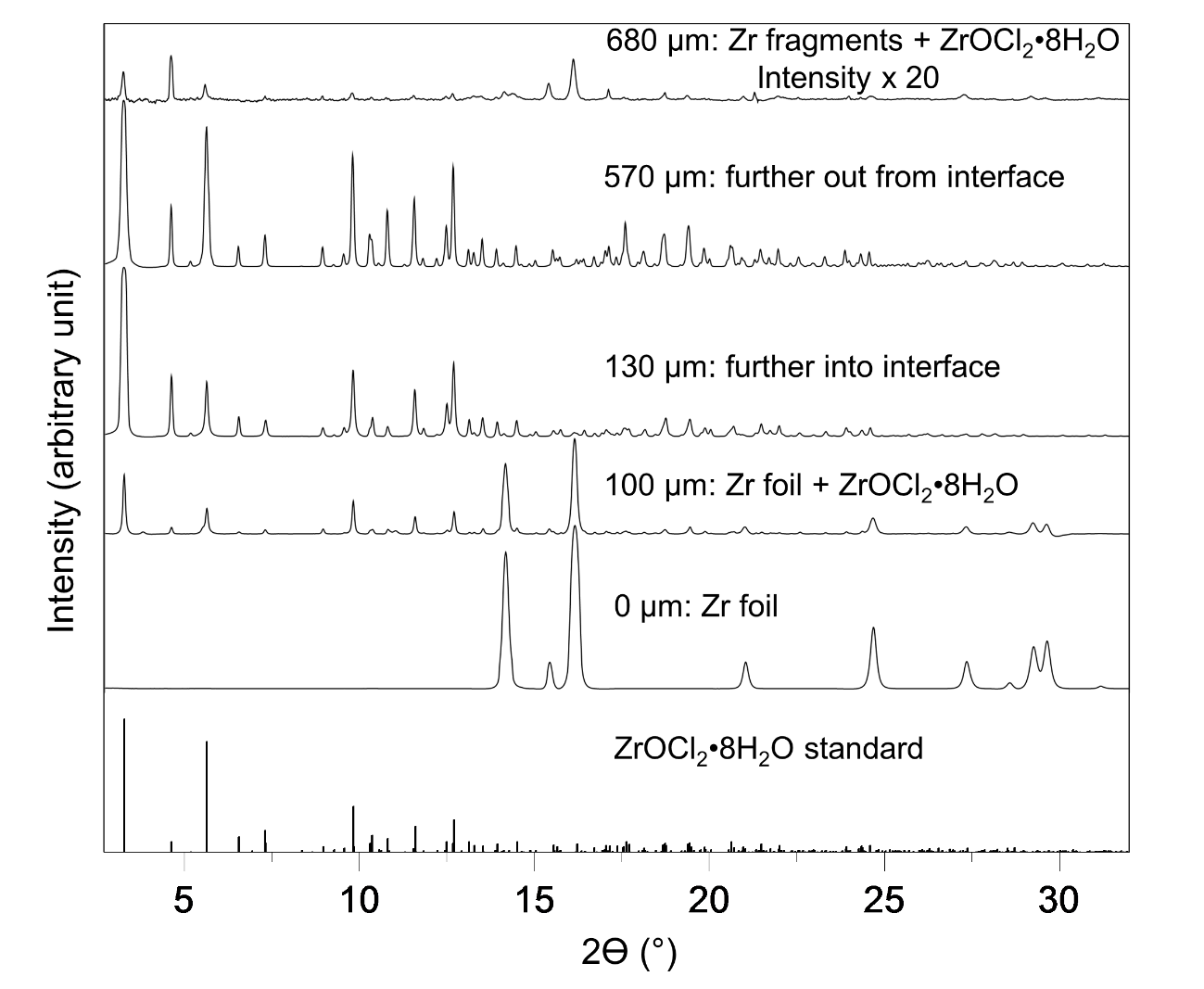 Figure S1. A stack plot of integrated diffraction patterns as shown in Figure 5. Diffraction patterns of Zr foil and ZrOCl2  8H2O were shown at the bottom for reference. Figure S2 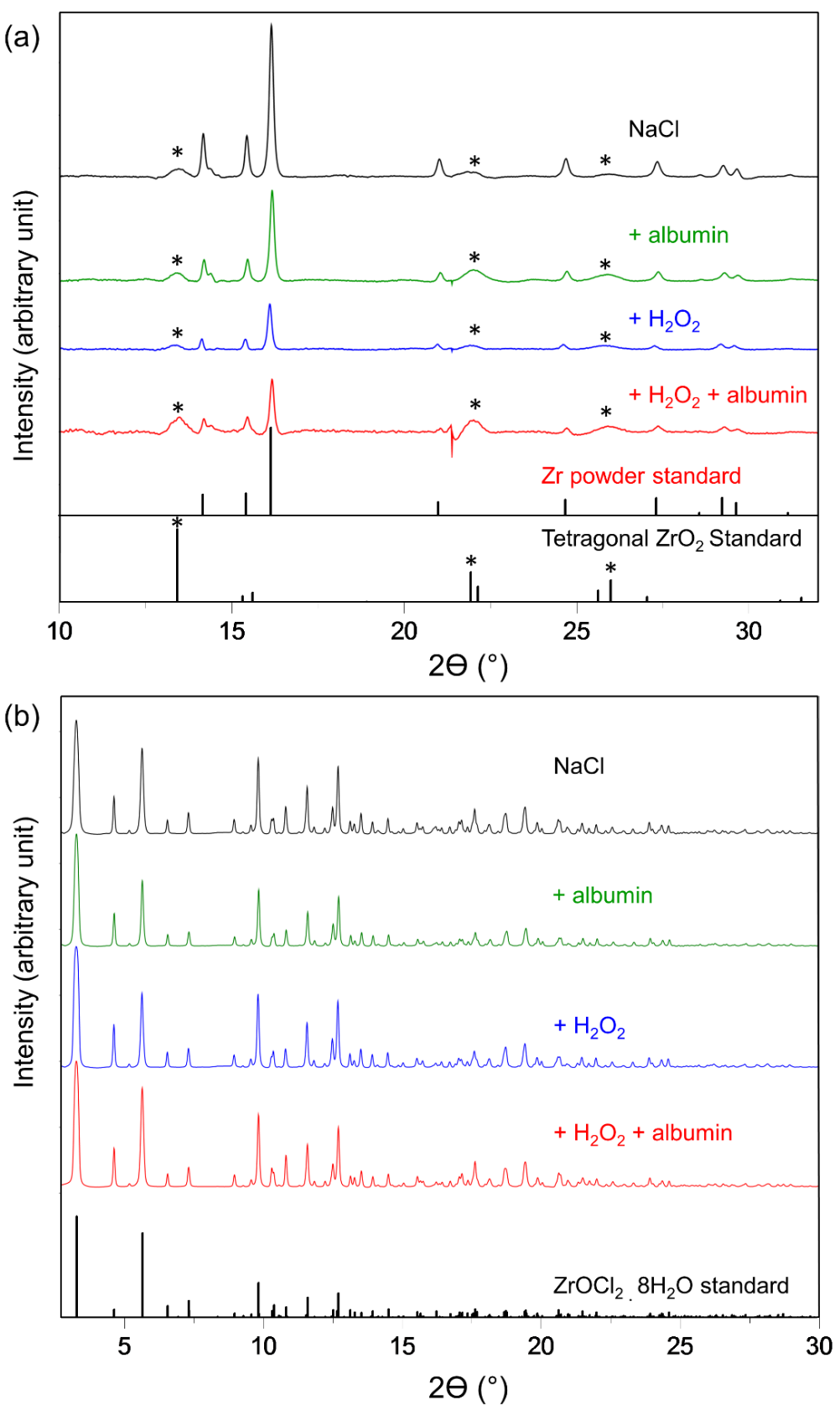 Figure S2. Stack plots of averaged diffraction patterns from a) black corrosion products in 0.9% NaCl with and without addition of 0.1% H2O2 and/or 4% albumin; b) salt layer in 0.9% NaCl with and without addition of 0.1% H2O2 and/or 4% albumin in Zr artificial pits at 0.8 V (Ag/AgCl) and room temperature. Standards of Zr powder, ZrO2, ZrOCl2  8H2O were indicated at the bottom of the figure. 